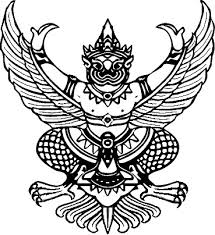 เรื่อง  ประกาศผลการติดตามและประเมินผลแผนพัฒนาสามปี (พ.ศ.2560-2562)ครั้งที่ 2 ภายในเดือนตุลาคม พ.ศ.2560 ประจำปีงบประมาณ  พ.ศ.๒๕60..............................................................................ตามที่  องค์การบริหารส่วนตำบลปุโละปุโย  ได้จัดทำแผนพัฒนาสามปี (พ.ศ.๒๕60-๒๕62) ซึ่งได้ดำเนินการประกาศให้ประชาชนได้ทราบโดยทั่วกันแล้ว อาศัยอำนาจตามระเบียบกระทรวงมหาดไทยว่าด้วยการจัดทำแผนพัฒนาขององค์กรปกครองส่วนท้องถิ่น พ.ศ.๒๕๔๘ ข้อ ๒๘ ข้อ ๒๙(๑) - (๓) และที่แก้ไขเพิ่มเติม (ฉบับที่ 2) พ.ศ.2559 ข้อ 14 ผู้บริหารท้องถิ่นเสนอผลการติดตามและประเมินผลต่อสภาท้องถิ่น และคณะกรรมการพัฒนาท้องถิ่น พร้อมทั้งประกาศผลการติดตามและประเมินผลแผนพัฒนาให้ประชาชนในท้องถิ่นทราบในที่เปิดเผยภายในสิบห้าวันนับแต่วันที่ผู้บริหารท้องถิ่นเสนอผลการติดตามและประเมินผลดังกล่าวและต้องปิดประกาศโดยเปิดเผยไม่น้อยกว่าสามสิบวัน โดยอย่างน้อยปีละสองครั้งภายในเดือนเมษายนและภายในเดือนตุลาคมของปีงบประมาณบัดนี้  องค์การบริหารส่วนตำบลปุโละปุโย  จึงขอประกาศผลการติดตามและประเมินผลแผนพัฒนาสามปี  (พ.ศ.๒๕60-๒๕62) ครั้งที่ 2 ภายในเดือนตุลาคม ประจำปีงบประมาณ พ.ศ.๒๕60  ในการประชุมสมัยสามัญ  สมัยที่ 4/2560 ครั้งที่ 1 ประจำปี 2560 ให้ประชาชนได้ทราบดังนี้โครงการตามแผนพัฒนาสามปี (พ.ศ.๒๕60–๒๕62) ในปีงบประมาณ พ.ศ.๒๕60 มี  จำนวน  ๑86 โครงการโครงการตามแผนดำเนินงานประจำปี  พ.ศ.๒๕60  มีจำนวน  77  โครงการ  ที่ดำเนินการจริง  45 โครงการ3.  โครงการที่ไม่ได้ดำเนินการมีจำนวน  32  โครงการคิดเป็นร้อยละ  24.19  ของโครงการตามแผนพัฒนาสามปี (พ.ศ.๒๕60-๒๕62) คิดเป็นร้อยละ 58.44 ตามแผนดำเนินงานประจำปี  พ.ศ.๒๕60                จึงประกาศให้ทราบโดยทั่วกัน			ประกาศ ณ วันที่  9  เดือน  พฤศจิกายน  พ.ศ.๒๕60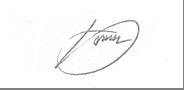                           (นายมามะ  หะยีสามะ)                           นายกองค์การบริหารส่วนตำบลปุโละปุโย